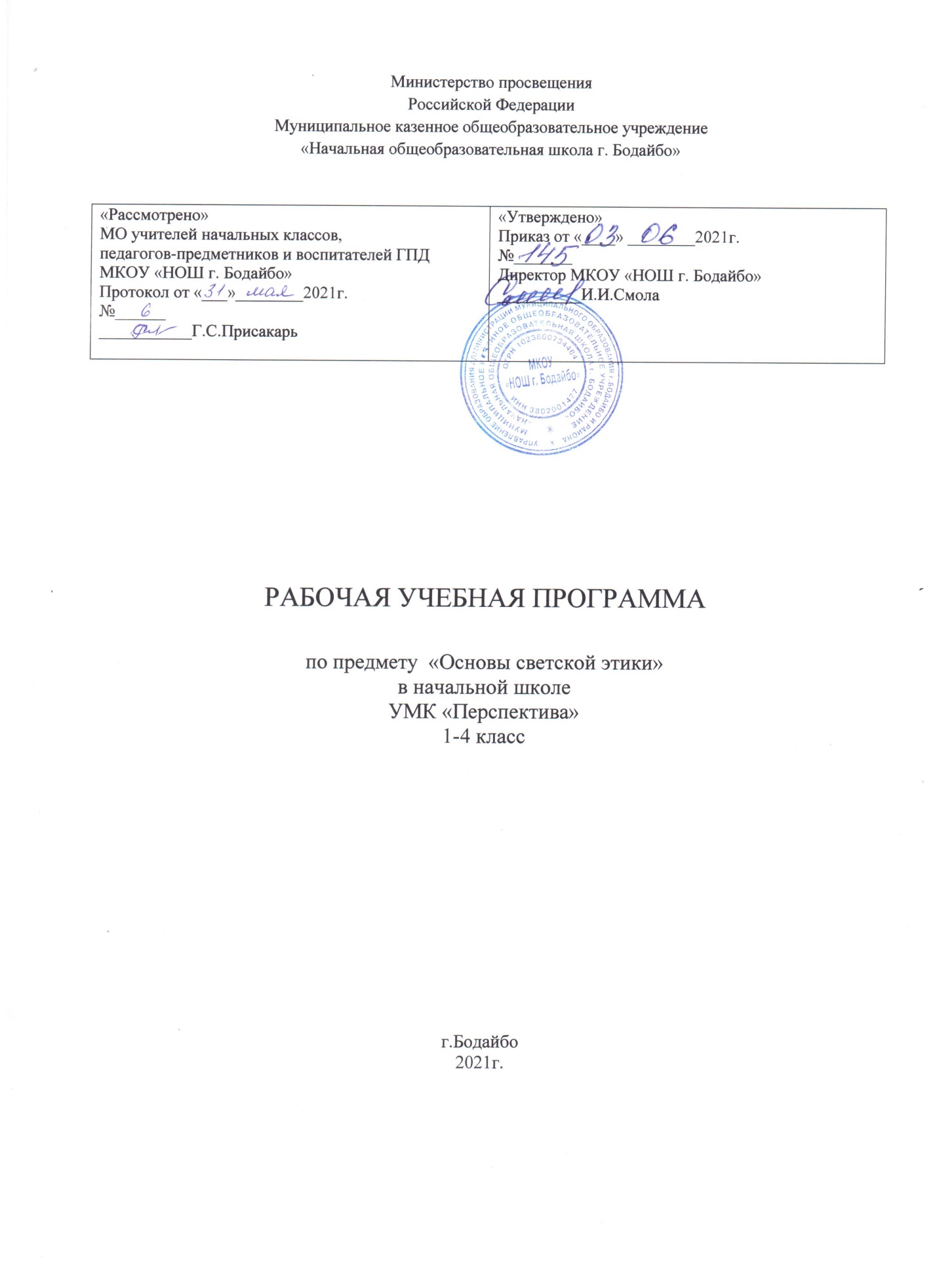                                                        СодержаниеПланируемые результаты освоения курса «Основы светской этики» в 4 классе.Содержание курса «Основы светской этики».Календарно-тематическое планирование.Рабочая программа по курсу «Основы светской этики» составлена на основе-  требований к результатам освоения ООП НОО (ст. 12 ФЗ от 29 декабря 2012 года № 273  ФЗ «Об образовании в Российской Федерации», пункт 19.5 федерального государственного образовательного стандарта начального общего образования, утверждённого приказом Министерства образования и науки Российской Федерации от 6 октября 2009 года №373;- Письма «О рабочих программах учебных предметов» Департамента Государственной политики в сфере общего образования Министерства образования и науки Российской Федерации  от 28 октября 2015 г. № 08-1786;- Примерных программ Министерства образования и науки РФ, созданных на основе федерального компонента государственного образовательного стандарта, //М.: «Просвещение», 2011 год; - Основная образовательная программа начального общего образования МКОУ «НОШ г. Бодайбо»;- Учебного плана МКОУ «НОШ г.Бодайбо» на 2021-2022 учебный год.Рабочая программа ориентирована на использование учебника для 4 класса начальной школы «Основы светской этики» //М.: «Просвещение» , 2012 год.Модуль «Основы  светской этики»  является культурологическим и направлен на развитие у школьников  представлений о нравственных идеалах и ценностях, составляющих основу светских традиций многонациональной культуры России, на понимание их значения в жизни современного общества, а также своей сопричастности к ним.      Преподавание знаний об основах светской этики призвано сыграть важную роль не только в  расширении образовательного кругозора учащегося, но и в воспитательном процессе формирования порядочного, честного, достойного гражданина, соблюдающего Конституцию и законы Российской Федерации, уважающего ее культурные традиции, готового к межкультурному и межконфессиональному диалогу во имя социального сплочения.В учебном плане на изучения модульного курса «Основы светской этики» отводится 34 часа в 4 классе, по 1 часу в неделю.Цель модульного курса «Основы светской этики» - формирование у младшего подростка мотиваций к осознанному нравственному поведению, основанному на знании и уважении культурных  традиций многонационального народа России, а также к диалогу с представителями других культур и мировоззрений. Задачи модульного курса «Основы светской этики» 1.  Знакомство обучающихся с основами  светской этики; 2. Развитие представлений младшего подростка о значении нравственных норм и ценностей для достойной жизни личности, семьи, общества;3.  Обобщение знаний, понятий и представлений о  культуре и морали, полученных обучающимися в начальной школе, и формирование у них ценностно-смысловых мировоззренческих основ, обеспечивающих целостное восприятие отечественной истории и культуры при изучении гуманитарных предметов на ступени основной школы;4.  Развитие способностей младших школьников к общению в полиэтнической и многоконфессиональной среде на основе взаимного уважения и диалога во имя общественного мира и согласия.Планируемые результаты изучения учебного предмета                               «Основы светской этики»Обучение детей по программе  модульного курса «Основы светской этики» должно быть направлено на достижение следующих личностных, метапредметных и предметных результатов освоения содержания. Требования к личностным результатам:формирование основ российской гражданской идентичности, чувства гордости за свою Родину;формирование образа мира как единого и целостного при разнообразии культур, национальностей, религий, воспитание доверия и уважения к истории и культуре всех народов;развитие самостоятельности и личной ответственности за свои поступки на основе представлений о нравственных нормах, социальной справедливости и свободе;развитие этических чувств как регуляторов морального поведения; воспитание доброжелательности и эмоционально-нравственной отзывчивости, понимания и сопереживания чувствам других людей; развитие начальных форм регуляции своих эмоциональных состояний;развитие навыков сотрудничества со взрослыми и сверстниками в различных социальных ситуациях, умений не создавать конфликтов и находить выходы из спорных ситуаций;наличие мотивации к труду, работе на результат, бережному отношению к материальным и духовным ценностям.Требования к метапредметным результатам:овладение способностью принимать и сохранять цели и задачи учебной деятельности, а также находить средства её осуществления;формирование умений планировать, контролировать и оценивать учебные действия в соответствии с поставленной задачей и условиями её реализации; определять наиболее эффективные способы достижения результата; вносить соответствующие коррективы в их выполнение на основе оценки и с учётом характера ошибок; понимать причины успеха/неуспеха учебной деятельности;адекватное использование речевых средств и средств информационно-коммуникационных технологий для решения различных коммуникативных и познавательных задач;умение осуществлять информационный поиск для выполнения учебных заданий;овладение навыками смыслового чтения текстов различных стилей и жанров, осознанного построения речевых высказываний в соответствии с задачами коммуникации;овладение логическими действиями анализа, синтеза, сравнения, обобщения, классификации, установления аналогий и причинно-следственных связей, построения рассуждений, отнесения к известным понятиям;готовность слушать собеседника, вести диалог, признавать возможность существования различных точек зрения и права каждого иметь свою собственную; излагать своё мнение и аргументировать свою точку зрения и оценку событий;определение общей цели и путей её достижения, умение договориться о распределении ролей в совместной деятельности; адекватно оценивать собственное поведение и поведение окружающих.Требования к предметным результатам:знание, понимание и принятие обучающимися ценностей: Отечество, нравственность, долг, милосердие, миролюбие, как основы культурных традиций многонационального народа России;знакомство с основами светской и религиозной морали, понимание их значения в выстраивании конструктивных отношений в обществе;формирование первоначальных представлений о светской этике, её роли в истории и современности России;осознание ценности нравственности и духовности в человеческой жизни.Содержание модульного курса«ОСНОВЫ  СВЕТСКОЙ ЭТИКИ»4 класс (34 часа) Блок 1. Введение. Духовные ценности и нравственные идеалы в жизни человека иобщества (1 час)Блок 2. Основы  светской этики (28 часов)Блок 3. Духовные традиции многонационального народа России (5 часов)Блоки 1 и 3 посвящены патриотическим ценностям и нравственному смыслу межкультурного и межконфессионального диалога как фактора общественного согласия. Уроки в рамках этих блоков проводятся для всего класса вместе. По желанию учителя возможно также проведение совместных завершающих уроков в блоке 2, связанных с презентациями творческих проектов учащихся.Блок 3 – итоговый, обобщающий и оценочный. Предусматривает подготовку и презентацию творческих проектов на основе изученного материала. Проекты могут быть как индивидуальными, так и коллективными. На презентацию проектов приглашаются родители. В ходе подготовки проекта учащиеся получают возможность обобщить ранее изученный материал, освоить его еще раз, но уже в активной, творческой, деятельностной форме. В ходе презентации проектов все учащиеся класса получают возможность ознакомиться с основным содержание всех 6 модулей, узнать о других духовных и культурных традициях России от своих одноклассников.Подготовка и презентация проекта позволяют оценить в целом работу учащегося и выставить ему итоговую оценку за весь курс.                                        Календарно-тематическое планирование4 класс (34часа)                               Методическое обеспечениеУчебник для 4 класса начальной школы «Основы светской этики» //М.: «Просвещение» , 2012 год.№п/пТема урокаКол-вочасовДатапроведенияВидыконтроляКодификаторДуховные ценности и нравственные идеалы в жизни человека и общества1 ч1.(1)Россия  - наша Родина.1 чОсновы светской этики25 ч2.(1)Что такое светская этика?1 ч3.(2)Мораль и культура1 ч4.(3)Особенности морали1 ч5.(4)Добро и зло1 ч6.(5)Добро и зло1 ч7.(6)Добродетели и пороки1 ч8.(7)Добродетели и пороки1 ч9.(8)Свобода и моральный выбор человека1 ч10.(9)Свобода и ответственность1 ч11.(10)Моральный долг1 ч12.(11)Справедливость1 ч13.(12)Альтруизм и эгоизм1 ч14.(13)Дружба1 ч15.(14)Что значит быть моральным?1 ч16.(15)Род и семья – исток нравственных отношений в истории человечества1 ч17.(16)Нравственный поступок1 ч18.(17)Золотое правило нравственности1 ч19.(18)Стыд, вина и извинение1 ч20.(19)Честь и достоинство1 ч21.(20)Совесть1 ч22.(21)Богатырь и рыцарь как нравственные идеалы1 ч23.(22)Джентльмен и леди1 ч24.(23)Этикет1 ч25.(24)Семейные праздники1 ч26.(25)Жизнь человека — высшая нравственная ценность1 чДуховные традиции многонационального народа России27.(1)Любовь и уважение к Отечеству. Патриотизм многонационального и многоконфессионального народа России.1 ч28.(2)Образцы нравственности в культуре Отечества1 ч29.(3)Подготовка творческих проектов.1 ч30.(4)Подготовка творческих проектов.1 ч31.(5)Подготовка творческих проектов.1 ч32.(6)Выступление учащихся со своими творческими работами: «Как я понимаю православие», «Как я понимаю ислам», «Как я понимаю буддизм», «Как я понимаю иудаизм», «Что такое этика?», «Значение религии в жизни человека и общества», «Памятники религиозной культуры  (в моем городе, селе)» и т.д.1 ч33.(7)Выступление учащихся со своими творческими работами: «Мое отношение к миру», «Мое отношение к людям», «Мое отношение к России», «С чего начинается Родина», «Герои России», «Вклад моей семьи в благополучие и процветание Отечества (труд, ратный подвиг, творчество и т.п.)», «Мой дедушка – защитник Родины» и т.д.1 ч34.(8)Презентация творческих проектов на тему «Диалог культур во имя гражданского мира и согласия» (народное творчество, стихи, песни, кухня народов России и т.д.).1 ч